Глава муниципального образования«Город Саратов»ПОСТАНОВЛЕНИЕг. Саратов24.03.2016  № 06-02-01-07О проведении публичных слушанийВ соответствии со статьей 16 Устава муниципального образования «Город Саратов»ПОСТАНОВЛЯЮ:1. Провести публичные слушания по следующим вопросам:- проект планировки территории на части бывших земель ФГБНУ «НИИСХ Юго-Востока» от ул. им. Шехурдина А.П., до ул. Танкистов и реки 1-й Гуселки в Ленинском и Кировском районах города Саратова с проектом межевания в его составе;- проект межевания территории, ограниченной ул. им. Тулайкова Н.М., ул. им. Шехурдина А.П. и территорией земель ФГБНУ «НИИСХ Юго-Востока», в Ленинском районе города Саратова; - проект планировки территории для уточнения границ территории общего пользования – бульвар от ул. Топольчанской до ул. им. Кузнецова Н.В. в жилом районе «Солнечный – 2» в Кировском районе города Саратова с проектом межевания в его составе;- проект планировки территории, ограниченной (между) жилым многоквартирным домом № 12А по 3-му Московскому проезду и жилым многоквартирным домом № 9 по 3-му Московскому проезду в Ленинском районе города Саратова, с проектом межевания в его составе;- проект планировки территории, ограниченной ул. им. Тархова С.Ф., ул. им. Лебедева-Кумача В.И., границей муниципального образования «Город Саратов».Публичные слушания провести 21 апреля 2016 года в 10.00 часов в помещении актового зала МОУДОД «Центр детского творчества» по адресу: г. Саратов, проспект Строителей, д. № 6/1.2. В соответствии с Уставом муниципального образования «Город Саратов», решением Саратовской городской Думы от 29.04.2008 № 27-280 «Об утверждении Правил землепользования и застройки муниципального образования «Город Саратов», постановлением администрации муниципального образования «Город Саратов» от 27.11.2008 № 1417 «О комиссии по вопросам землепользования и застройки муниципального образования «Город Саратов» функции оргкомитета публичных слушаний возложить на комиссию по вопросам землепользования и застройки муниципального образования «Город Саратов» в составе:председатель комиссии:- Гнусин А.В. – заместитель главы администрации муниципального образования «Город Саратов» по градостроительству и архитектуре;члены комиссии:- Кудинов Д.Г. – депутат Саратовской городской Думы, председатель постоянной комиссии по градостроительству, жилищно-коммунальному хозяйству, архитектуре, земельным ресурсам;- Сурменев С.А. – депутат Саратовской городской Думы, заместитель председателя постоянной комиссии по градостроительству, жилищно-коммунальному хозяйству, архитектуре, земельным ресурсам;- Березовский А.А. – депутат Саратовской городской Думы, председатель постоянной комиссии по бюджетно-финансовым вопросам, экономике, использованию муниципальной собственности, местным налогам и сборам;- Злобнова Е.В. – депутат Саратовской городской Думы, председатель постоянной комиссии по местному самоуправлению, вопросам социальной сферы, законности, защите прав населения;- Иванов А. В. – депутат Саратовской городской Думы;- Даниленко Г.Ю.  – и.о. председателя комитета правового обеспечения администрации муниципального образования «Город Саратов»;- Дырдова В.Е. – заместитель председателя комитета по управлению имуществом города Саратова по вопросам землепользования;- Овчинников П.А. – начальник управления по инженерной защите администрации муниципального образования «Город Саратов»;- Михайлова Л.Л. – начальник отдела правового обеспечения комитета по градостроительной политике, архитектуре и капитальному строительству администрации муниципального образования «Город Саратов»;- Мухин В.В. – заместитель начальника отдела охраны объектов культурного наследия управления по охране культурного наследия Правительства Саратовской области (по согласованию);- Стрельцин Я.С. – председатель правления ООО «Фонд архитектора Каллистратова» (по согласованию);- Сычева А.В. – заместитель председателя правления Саратовского регионального общественного фонда «Парк города» (по согласованию);- Цой В.В. – председатель правления Саратовской региональной организации «Союз архитекторов России» (по согласованию);- Телегин Н.И. – председатель Саратовского областного отделения Российской общественной организации инвалидов войн и военных конфликтов (по согласованию).	3. Оргкомитету публичных слушаний провести необходимые мероприятия по проведению публичных слушаний.4. Настоящее постановление вступает в силу со дня его официального опубликования.Глава муниципального образования «Город Саратов»							    О.В. Грищенко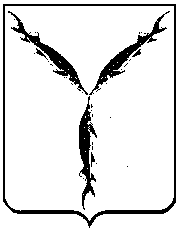 